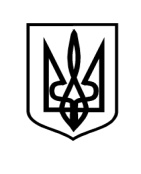                                        У К Р А Ї Н АВладиславська сільська рада        Миронівського району                                    Київської областіДванадцята    сесія                                           сьомого   скликання                                         Р І Ш Е Н Н ЯПро внесення змін до додатку № 1 рішення восьмої сесії сільської радисьомого скликання від 07.07.2016 року№ 66-8-VIІ «Про встановлення плати за землю на території  Владиславської сільської  ради на 2017 рік».Розглянувши лист Миронівського відділення Білоцерківської об’єднаної державної податкової інспекції  № 9/10/15-0-18/ від 20.01.2017 року та у відповідності до Закону України «Про внесення змін до Податкового кодексу України та деяких законодавчих актів України щодо забезпечення збалансованості бюджетних надходжень у 2017 році» №  1971-VIII від 20.12.2016 та  п. 12.3  ст. 12 Податкового кодексу України, керуючись  п.24.ч.1 ст.26 Закону України «Про місцеве самоврядування в Україні»,  Владиславська  сільська  рада	                              В И Р І Ш И Л А:Внести зміни до пункту 4 додатку № 1 Положення про встановлення плати за землю на території Владиславської сільської ради рішення восьмої сесії сільської ради № 66-8-VIІ від 07.07.2006 року та викласти його в новій  редакції: Ставка земельного податку за земельні ділянки, нормативну грошову оцінку яких проведено (незалежно від місцезнаходження)  - 1,0 % від їх нормативної грошової оцінки. Ставка земельного податку за землі загального користування, нормативну грошову оцінку яких встановлено   –  1,0_ % від їх нормативної грошової оцінки. Для сільськогосподарських угідь, в тому числі сільськогосподарські паї, незалежно від місця знаходження – 0,5%  від їх нормативної грошової оцінки. Ставка земельного податку за земельні ділянки  зайняті  житловим                                           фондом, автостоянками для зберігання особистих транспортних засобів громадян, які використовуються без отримання прибутку, гаражно-будівельними, дачно-будівельними та садівницькими товариствами, індивідуальними гаражами, садовими і дачними будинками фізичних осіб –   _0,03_ % від їх нормативної грошової оцінки. Ставка земельного податку за земельні ділянки, надані для потреб сільськогосподарського виробництва, водного та лісового господарства, які зайняті виробничими, культурно-побутовими господарськими та іншими будівлями і спорудами –   _1,0_ % від їх нормативної грошової оцінки. Ставки податку за земельні ділянки водного фонду в межах населеного пункту де проведена грошова оцінка, встановлюється у розмірі 0,05%, за межами населеного пункту нормативно-грошову оцінку яких не проведено встановлюються 3 % від нормативної грошової оцінки. Земельні ділянки , що відносяться до земель залізничного транспорту (крім земельних ділянок, на яких знаходяться окремо розташовані культурно – побутові будівлі на інші споруди і які не оподатковуються на загальних підставах), встановлюється в розмірі 0,02 % від нормативної грошової оцінки одиниці площі ріллі по Київській області. Ставка  за земельні ділянки , розташовані за межами населених пунктів, нормативну грошову оцінку яких не встановлено  - 3% від  нормативної грошової оцінки одиниці площі ріллі по  Київській  області.Довести дане рішення до фізичних та юридичних осіб відповідно до вимог   чинного законодавства.Копію даного рішення надіслати до Миронівського відділення Білоцерківської ОДПІ  ГУ ДФС у Київській області.                               Контроль за виконанням даного рішення покласти на постійну комісію сільської ради  з питань, бюджету, фінансів і правопорядку.                          Сільський  голова                            Т.М.Лясківськас. Владиславка 24 січня 2017 року№  111-12-VIІ      	Секретар сільської  ради                                                  І.В.Король                                Додаток  1до рішення сесії сільської ради    № 67- 8- VIІ   від 07.07.2016П О Л О Ж Е Н Н Япро транспортний податокна території Владиславської сільської ради1. Загальні положення.Транспортний податок встановлюється на підставі ст.267 Податкового Кодексу України .2. Платники податку.Платниками транспортного податку є фізичні та юридичні особи, в тому числі нерезиденти, які мають зареєстровані  згідно з чинним законодавством власні легкові автомобілі, що відповідно до  пункту 3 цього Положення є об’єктами оподаткування.3. Об’єкт оподаткування.Об’єктом оподаткування є легкові автомобілі, з року випуску яких минуло не більше 5 років та середньоринкова вартість яких становить понад 750 розмірів мінімальної заробітної плати, встановленої законом на 1 січня податкового року.4. База оподаткування.Базою оподаткування є легковий автомобіль, що є об’єктом оподаткування відповідно до п.3 цього Положення.5. Ставка податку.Ставка податку встановлюється з розрахунку на календарний рік у розмірі 25 000 гривень за кожен легковий автомобіль, що є об’єктом оподаткування.6. Податковий період.Базовий податковий (звітний) період дорівнює календарному року.7. Порядок обчислення суми податку.7.1 Обчислення суми податку з об’єкта/об’єктів оподаткування фізичних осіб здійснюється контролюючим органом за місцем реєстрації платника податку.7.2. Податкове/податкові повідомлення-рішення про сплату суми/сум податку та відповідні платіжні реквізити надсилаються (вручаються) платнику податку контролюючим органом за місцем його реєстрації до 1 липня року базового податкового (звітного) періоду (року).Щодо об’єктів оподаткування, придбаних протягом року, податок сплачується фізичною особою-платником починаючи з місяця, в якому виникло право власності на такий об’єкт. Контролюючий орган надсилає податкове повідомлення-рішення новому власнику після отримання інформації про перехід права власності.Нарахування податку та надсилання (вручення) податкових повідомлень-рішень про сплату податку фізичним особам - нерезидентам здійснюють контролюючі органи за місцем реєстрації об’єктів оподаткування, що перебувають у власності таких нерезидентів.7.3. Платники податку-юридичні особи самостійно обчислюють суму податку станом на 1 січня звітного року і до 20 лютого цього ж року подають контролюючому органу, за місцем реєстрації об’єкта оподаткування, декларацію за формою, встановленою у порядку, передбаченому статтею 46 Податкового Кодексу України, з розбивкою річної суми рівними частками поквартально.Щодо об’єктів оподаткування, придбаних протягом року, декларація юридичною особою – платником подається протягом місяця з дня виникнення права власності на такий об’єкт, а податок сплачується починаючи з місяця, в якому виникло право власності на такий об’єкт.У разі переходу права власності на об’єкт оподаткування від одного власника до іншого протягом звітного року податок обчислюється попереднім власником за період з 1 січня цього року до початку того місяця, в якому він втратив право власності на зазначений об’єкт оподаткування, а новим власником – починаючи з місяця, в якому він набув право власності на цей об’єкт. Контролюючий орган надсилає податкове повідомлення-рішення новому власнику після отримання інформації про перехід права власностіЗа об’єкти оподаткування, придбані протягом року, податок сплачується пропорційно кількості місяців, які залишилися до кінця року, починаючи з місяця, в якому проведено реєстрацію транспортного засобу.8. Порядок сплати податку.Податок сплачується за місцем реєстрації об’єктів оподаткування  і зараховується до відповідного бюджету, згідно з Положеннями Бюджетного кодексу України.9. Строки сплати податку.Транспортний податок сплачується:а) фізичними особами - протягом 60 днів з дня вручення податкового повідомлення-рішення;б) юридичними особами - авансовими внесками щокварталу до 30 числа місяця, що наступає за звітним кварталом, які відображаються в річній податковій декларації.